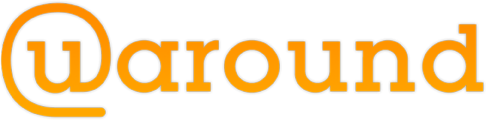 Бизнес план  Содержание:Описание проекта Финансовые показатели:- затраты на запуск проекта;- постоянные затраты после запуска проекта;- доходы проекта;- прибыль проекта;        3.   Этапы проекта         4.   Дополнительные материалы Описание проекта      UAround это проект который объединил в себя функционал 4-х приложений в одном. Это знакомства (Badoo), мессенджер (Viber),  кто рядом (друг вокруг), группы (VK, OK). Дополнительно мы реализовали такие востребованные функции как : шифрование сообщений и звонков, внутренняя валюта и собственная  платежная система (ввод – вывод – перевод средств), рекламная модель монетизации (просмотр видео роликов за определенные действия в приложении).      В ходе разработки были найдены такие технические решения как: реализация высоконагруженных систем, хранение «горячих» данных в оперативной памяти и последующая синхронизация с жесткими дисками, работа с сервисами геолокации, интеграция с  Push серверами Google и Apple, для китайского рынка подключен китайский Push оператор Getui, автоматическое определение региона нового пользователя, подстановка языковых настроек и кода страны, сделана авторизация пользователя по средствам ввода высланного кода, реализована сложная система Reconnect пользовательского устройства к серверу, написана собственная платежная система с вводом – выводом и переводом внутренней валюты с участием экваиринга банка, к платежной системе подключен бот информатор, разработан и реализован механизм Blacklist, реализован механизм аудио и видео звонка по принципу P2P,  разработан собственный механизм сжатия фото и видео файлов при пересылке в чат, внедрена схема пересылки контента между приложениями, реализована схема группового чата и его администрирования, создание и подписка – отписка от тематической группы, работа с фоновыми процессами геолокации и определения пользователей кто рядом с указанием дистанции до него,  реализован собственный алгоритм шифровании с криптографической утилитой внутри каждого клиента, разработана и внедрена уникальная платная модель по привлечению новых пользователей   (я рекламный агент) и многое другое. На сегодняшний день проект обслуживает 9 серверов и порядка 40 различный программных решений. Актуальность проекта:     На сегодняшний день на рынке нет аналогов с таким массивным функционалом как в нашем приложении. Все мы видим, что функционал мессенджера сейчас активно внедряется во все торговые, рекламные и игровые приложения и это является основой коммуникации людей. Фактически, взяв за основу мессенджер, можно накладывать любые другие сервисы и получать с этого монетизацию, что мы и постарались сделать.     Результатом нашей работы явились три приложения для OS Android, iOS  и WEB это: - UAround Dating (мессенджер – социальная сеть)- UAround Messenger (только мессенджер с RS шифрованием)- UAround Dating WEB версия      Технически наш продукт не уступает топовым мессенджерам (Viber, WhatsApp, Telegram), а по функционалу их превосходит.     Актуальность проекта обусловлена статистикой  кол-ва пользователей подключающихся  к приложениям конкурентам: Viber  (мессенджер)Число зарегистрированных пользователей мессенджера Viber в России превысило 80 млн пользователей, что сопоставимо с третью общего количества абонентов операторов «большой четверки», следует из сообщения компании (есть в распоряжении РБК). ​

Подробнее на РБК:
http://www.rbc.ru/rbcfreenews/58d0f1ab9a794704cbebce1dBadoo (знакомства и кто рядом)Kоличество зарегистрированных пользователей достигло уже 365 млн человек по всему миру. При этом аудитория продолжает активно прирастать — 400 тысяч новых пользователей ежедневно присоединяются к сети. VK (создание и ведение своей группы)Выручка ВКонтакте в первом квартале 2017 г. выросла на 45,9% — до 2,7 миллиардов рублей. Таковы данные финансового отчёта Mail.Ru Group. Продолжило расти и количество пользователей: на конец апреля месячная аудитория VK составляла 97 миллионов человек, причём 80 миллионов из них пользовались мобильной версией и приложениями. Telegram ( шифрование сообщений)По данным представителя Viber Яны Рожковой, у этого мессенджера более 76 млн скачиваний в России. Число активных пользователей она не раскрывает, но за последний год база пользователей выросла вдвое.      Мы думаем цифры говорят сами за себя, (80+45+97+76=298 мил. человек) суммарно пользуется сервисами схожими с нашими в России.  Мы же объединили все эти сервисы в одно приложение. Даже если предположить, что молодому приложение трудней завоевывать интерес пользователей, то свою целевую аудиторию в размере 10 – 15 %  от общей массы мы найдем.  А это 30 – 45 мил. пользователей только в России, не говоря уже про весь мир.Перспективы монетизации проекта:В  наших приложениях реализованы такие варианты монетизации как:-    рекламная модель просмотра видео контента;-  внутренние покупки (6 разных платных функций и 5 вариантов номинала внешних транзакций);- платная модель по привлечению новых пользователей               (я рекламный агент); Для использования некоторого функционала приложений, пользователь обязан просмотреть рекламный видео ролик, с итоговой ссылкой на рекламируемый продукт. По статистике в сети Интернет, видео реклама является самым эффективным каналом продвижения.Внутренние покупки являются самой популярной моделью монетизации приложений. Платные функции реализованы не навязчиво, но при интенсивном пользовании приложения их не избежать.- отправка подарка другому пользователю – 1-3$/шт.;- попасть своей фотографией в ленту знакомств – 1-7$/фото;- поднять свой профиль в ранжировании поиска – 1$/1 поднятие;- поднять свою группу в ранжировании поиска -3$/3 часа;- позвонить не знакомому пользователю – 1$/ за соединение;- установить пароль для шифрования - 1$/ или через просмотр платной рекламы;- изменить пароль шифрования -1$/  через просмотр платной рекламы;- установить пароль на вход в приложение - через просмотр платной рекламы;Платная модель по привлечению пользователей это Ноу-хау для социальных сетей. Пользователь должен купить у нас монеты и специальными приглашениями, отправленными по средствам мессенджера, приглашать новых пользователей в свою группу рекламных агентов. Каждому приглашенному и принявшему приглашения отправитель (куратор) автоматически со своего счета дарит 500 монет ( 10$), и за каждого привлеченного таким образом пользователя система UAround зачисляет на счет дарителя 50 монет (1$). Пригласить пользователя без списания со своего счета монет не возможно. За каждого привлеченного подарком в 500 м. пользователя куратор получает еще 50 монет (1$) на свой счет. Задача каждого пользователя стать куратором для как можно большего числа своих привлеченных пользователей и получать доход в размере 1$ за любого нового привлеченного пользователя от имени твоей команды.  Монеты со своего счета в UA можно переконвертировать в USD и вывести на свой банковский счет.Реализована интернет схема сетевого маркетинга с полной поддержкой ввода и вывода средств из приложения с участием банка. Под этот функционал написана собственная платежная система и интеллектуальный UAround Bot, который информирует пользователей о транзакциях. Таблица привлечения и доходов – расходов в USD.  При условии, что каждый привлеченный пользователь привлечет к себе еще 5 новых пользователей за 1 день.      По итогу мы видим 19531 живых пользователей, которые пользуется соц. сетью, доход  в размере  756839$. Суммарная выплаты 31 % с каждого потраченного пользователями  доллара. Одновременно с этим, мы получаем заинтересованных в заработках пользователях, которые будут увеличиваться в прогрессии. Также важен срок по привлечению пользователей куратором. Теоретически, один человек за один день может привлечь 5-ть своих знакомых в приложение. Таким образом, мы можем добиться результатов представленных в таблице за 7 дней.  И это только с одной ветки пользователей, кол-во веток может исчисляться тысячами.      Конечно, не всегда будет получать у всех пользователей привлечь еще по 5-ть новых человек, которые захотят учувствовать в программе сетевого маркетинга по привлечения пользователей, но потраченные личные средства и возможность получения сверх доходов будет серьезным стимулом для развития сети.     Финансовые показатели:Затраты на запуск проекта:Постоянные затраты после запуска проекта ежемесячные:Доходы проекта ежемесячные (внутренние покупки):     Приведем примерную статистику по привлечению одного пользователя и получения с него дохода в год. (по оценке только внутренних покупок, не оценивается рекламная модель и программа сетевого маркетинга). *Данные доходов взяты из открытых источников приложений конкурентов.В нашем случае 2 500 000 руб./мес. *11= 27 500 000 руб.,/60 =458 333 $ и  458 333 пользователей.Таблица прибыли  минимум/ максимум (руб.)Чистая прибыль и убытки проекта:Таблица минимум / максимум (руб.)     Резюмируя выше изложенное, наш продукт высоко рентабельный. Доходы прямо пропорциональны затратам и зависят от той модели позиционирования в рекламе, которую мы выберем.                                          3. Этапы проектаОбщую методологию развития интернет проекта можно условно разбить на следующие этапы: подготовительный, стратегический, рекламный, аналитический.Этап № 1 Подготовительный этапЭтап № 2 Стратегия присутствия в Интернете      На этой стадии мы попробовали  правильно поставить задачи и оценить потенциал нашего приложения в Интернете.Этап № 3 Интернет-реклама     На данный момент размещение рекламы в Интернете является одним из наиболее эффективных видов рекламы, поскольку позволяет добиться при относительно небольших рекламных бюджетах охвата очень широкой аудитории.Наибольший эффект от размещения рекламы в Интернете достигается, если оно является частью общей стратегии продвижения компании или бренда с помощью инструментов интернет-маркетинга.Основными видами интернет-рекламы которыми мы хотим воспользоваться являются:                       Этап № 4 Анализ продукта и рекламной компанииВыполненные и запланированные этапы реализации проекта. Дополнительные материалыСайт http://uaround.ru Ссылки на скачивание приложений:iOSUAround Datinghttps://itunes.apple.com/us/app/uaround-dating/id1102080743?mt=8 UAround Messengerhttps://itunes.apple.com/us/app/uaround-messenger/id1186130241?mt=8 AndroidUAround Datinghttps://play.google.com/store/apps/details?id=by.wimix.uaround UAround Messengerhttps://play.google.com/store/apps/details?id=by.wimix.uaround.messenger  WEBhttps://web.app.uaround.ru Мы в СМИ:Надоел Viber и WhatsApp, добро пожаловать в мессенджер UAroundОбзор приложения UAround на Android и iOS http://avtor.tululu.org/product/48659 Обзор приложения UAround на Android и iOS: Новый Российский мессенджер – социальная сеть
Источник: http://www.procontent.ru/news/30413.html Мы в YouTubeМессенджер -- социальная сеть UAroundhttps://www.youtube.com/watch?v=Z1ZIjM3Xo4s&t=36s UAround messengerhttps://www.youtube.com/watch?v=TTHvBaDAS9Y Обзор мобильного приложения UAroundhttps://www.youtube.com/watch?v=t53izsueGpE&t=80s Как зарабатывать в мессенджере UAroundhttps://www.youtube.com/watch?v=MkpBS0i26Sk Будем рады ответить на дополнительные вопросы. Надеемся на долгосрочное сотрудничество.Кол-во дней1234567Доходы UA по уровням502501250626031250156250781250Кол-во кураторов.1631156781390619531Расходы на группу кураторов0637193974488024411№Статьи затратПериодСумма1Покупка оборудования 01.12.2017-01.02.20181 200 000 руб.2Доработка клиентской части (iOS, Андройд)01.12.2017- 01.02.20181 600 000 руб.3Доработка WEB версии 01.12.2017 -01.02.2018800 000 руб.4Доработка серверной части 01.12.2017 – 01.02.20181 600 000 руб.5Административные расходы01.02.2017 – 01.02.2018610 000 руб.ИТОГО5 810 000 руб.№Статьи затратСумма1.Заработная плата 900 000 руб.2Аренда офиса200 000 руб.3Оплата Цод, ip30 000 руб.4Реклама2 500 000 руб.5Хоз. Нужды офиса 100 000 руб.ИТОГО3 730 000 руб.Привлечение пользователя в USDДоход от пользователя в USD/год1от 0.5 - 7№МесяцСумма1.Январь 02Февраль03Март04Апрель05Май06Июнь07Июль2 291 665 / 32 083 3108Август2 291 665 / 32 083 310 9Сентябрь2 291 665 / 32 083 31010Октябрь2 291 665 / 32 083 31011Ноябрь2 291 665 / 32 083 31012Декабрь2 291 665 / 32 083 310ИТОГО13 749 990 / 192 499 860№МесяцСумма1.Январь (пример)- 5 810 0002Февраль- 3 730 0003Март- 3 730 0004Апрель- 3 730 0005Май- 3 730 0006Июнь- 3 730 0007Июль- 1 438 335 / 28 353 3108Август- 1 438 335 / 28 353 3109Сентябрь- 1 438 335 / 28 353 31010Октябрь- 1 438 335 / 28 353 31011Ноябрь- 1 438 335 / 28 353 31012Декабрь- 1 438 335 / 28 353 310ИТОГО- 33 090 010 / 170 119 860Подготовительный этапСерверная часть- Доработка нового необходимого функционала- Исправления существующих ошибок- Нагрузочное тестированиеПодготовительный этапКлиентская часть Андройд- Доработка нового необходимого функционала- Исправления существующих ошибок- Нагрузочное тестированиеПодготовительный этапКлиентская часть iOS- Доработка нового необходимого функционала- Исправления существующих ошибок- Нагрузочное тестированиеПодготовительный этапПрочие мероприятия- Хозяйственные задачи- Рекрутинг- Договорная работа с контрагентами- Подготовка рекламного материала- Юридическая подготовкаЭтап 2Анализ целевой аудитории:География: Россия, США, Европа, Индия, города - миллионники • Устройства: iOS, Android• Возраст: 18 –55 лет • Пол: не важен Этап 2Анализ рынка и конкурентной среды:Viber, WhatsApp, Badoo, Tinder, Telegram, Mamba, VKЭтап 2Варианты позиционирования и возможности развития:Мессенджер – социальная сеть, который собрал в себе все самые востребованные функции из популярных приложений. Из Viber функции мессенджера, из Badoo функции  знакомств и варианты монетизации, из Telegram безопасность переписки, из VK функционал ведения своей группы. Есть уникальная платная модель привлечения пользователей и заработка в системе.Путем комплексной маркетинговой и рекламной стратегии продвижения приложения, убедить пользователей не использовать 4 – 5 идентичных приложений, а установить и пользоваться UAround.Этап 2План  комплексной рекламной кампании:Анализ и выбор наиболее эффективных каналов продвижения. Ведение групп в VK, OK, FB, Tw, Inst. Составление списка поисковых запросов для контекстных рекламных кампаний. Проведения  контекстных рекламных кампаний. Продвижение в App Store и Google Play. Продвижение нашего канала в  Youtube. Продвижение сайта (SEO). Поиск тематических площадок (медийная РК, PR-статьи), расчёт объёма охваченной аудитории, расчёт затрат. Анализ и расчёт эффективного использования маркетинга в социальных медиаКаналы продвижени:ПодробностиПредполагаемый ЭффектПоисковая оптимизация сайта (SEO)Продвижение сайта uaround.ru по неограниченному кол-ву запросов в тематике.Охват максимально возможной целевой аудитории, низкая стоимость привлеченного клиента, стабильный результат.Контекстная рекламаКонтекстная реклама – это интернет-реклама, которая показывается:в поисковой системе в зависимости от поискового запроса пользователя; на страницах веб-сайтов в зависимости от их тематики.Богатые возможности точного нацеливания на целевую аудиторию; четкое соотношение затраты/результат; оперативность;Маркетинг в социальных медиа( vkontakte.ru odnoklassniki.ru my.mail.ru moikrug.ru facebook.com /twitter.com  instagram.com)(Создание, ведение, раскрутка группы). Дизайн + вики разметка группы.Увеличение узнаваемости сайта/бренда, увеличение переходов на сайт и продажВидео-рекламаyoutube.ruДизайн канала Youtube, постинг видеоотчетов. Создание своих видео роликов. Платная реклама на сайтеХороший контент - большое количество просмотров, комментариев.Баннерная рекламаПоиск нужных рекламных площадок под нужные акции. Графические баннеры в RTBПрямые посетители на сайт. Реклама на нужных площадках даст значительный эффект продаж  с минимальной отдачей. Много показов - увеличение узнаваемости.Скрытая реклама на форумахСоздание обсуждений на посещаемых форумах о новом сайте с помощью агентов, развитие обсужденийБольшее доверие к информации размещенной таким образом.Обзоры у тысячников блогосферыОбзоры у популярных блоггеров дают возможность прорекламироваться там, где обычно нет доступа к целевой аудитории. Люди доверяют популярным блоггерам, что дает возможность лучше продавать товар.Просмотр целевой аудиторией каждой записи.Создание и ведение блогов на платформах livejournal.ru
liveinternet.ru
mail.ru
blogspot.ru
ya.ruОбщее количество показов от 100 000Создание блогов, освещение деятельности главного сайта и акций, комментирование, кросспостинг.Разработка вирусных акцийРазработка вирусных концепцийАудитория будет сама распространять информациюПродвижение приложений в App Store и Google PlayОтзывы по ключевым словамОписание с ключевыми словамиПеревод описания на основные языкиНе мотивированное скачивание (баненная реклама)Контекстная рекламаПоднятие в поисковой выдачи, топ места в категориях. Большое доверие к приложением в топ категорий. Прямые установкиКонтекстная реклама в социальных сетяхРеклама в VK, OK, FB, InstМножество показов, узнавание бренда. Платим только за переходы. Просмотр целевой аудиториейРекламные рассылки материалов о приложении- рассылки пользователям Viber- sms рассылки - e mail рассылкиЦелевая аудитория, таркетинг. Узнавание брендаСтатетейное продвижение сайта и приложенияНаписание статей о нашем приложении в обзоры мобильных приложений. Не ограничиваясь только российскими площадками.Вечная ссылочная масса, привлечение осознанных пользователей, информирование о нововведениях. Этап анализаСайт- Контроль посещений, - Анализ поведенческих факторов, - Конверсии, - Выявление проблем и причин отказов, - Тестирование юзабилити, - Внесение и тестирование изменений.Этап анализаApp Store- Статистика уровня поисковой выдачи в категории- Статистика скачиваний - География скачиваний- Статистика переходов в магазин- Конверсии - Выявление проблем и причин отказов, - Тестирование юзабилити, - Внесение и тестирование изменений.Этап анализаPlay Market- Статистика уровня поисковой выдачи в категории- Статистика скачиваний - География скачиваний- Статистика переходов в магазин- Конверсии - Выявление проблем и причин отказов, - Тестирование юзабилити, - Внесение и тестирование измененийЭтап анализа№ЭтапОписаниеПериодСтатус1.Покупка оборудования (частичная)Сервера и комплектующие 01.10.2016-01.11.2017Пройден2.Выпуск приложений в магазины App Store и Google MarketUAround DatingUAround MessengerUAround DatingWEB01.10.2016- н/в02.02.2017 – н/в01.09.2017 – н/вПройден3.Доработка клиентской части (iOS, Андройд)По списку задач01.12.2017-01.02.2018Не пройден4.Доработка WEB версииПо списку задач01.12.2017-01.02.2018Не пройден5.Доработка серверной частиПо списку задач01.12.2017-01.02.2018Не пройден6Административные задачиПо списку задач01.12.2017-01.02.2018Не пройден7.Поиск и Аренда офисаАренда офиса для сотрудников01.12.2017-01.02.2018Не пройден8.Утверждение рекламной модели и планаРасчеты исходя из суммы привлеченных средств01.12.2017-01.02.2018Не пройден